Муниципальное бюджетное общеобразовательное учреждение Верещагинский образовательный комплекс структурное подразделение детский сад 1 корпус 1Конспект непосредственно образовательной деятельности «В поисках заколдованной песенки» для детей подготовительной к школе группе (6-7 лет)	                                                                                                   Автор: Конькова Ольга Николаевна,  музыкальный руководительвысшей квалификационной категории МБОУ «ВОК» СП Детский сад № 1корпус 1 г. Верещагино 2022Пояснительная запискак конспекту непосредственно образовательной деятельности«Заколдованная песенка» Данная непосредственно образовательная деятельность разработана в соответствии с ФГОС ДО.Возрастная группа: подготовительная к школе группы (дети 6 – 7 лет) Интеграция образовательных областей:«Художественно-эстетическое» – интегратор.«Социально-коммуникативное развитие» – интегрирующая область.Форма организации (групповая, индивидуальная, подгрупповая)Цель: Формирование представления о ритме посредством восприятия ритмической структуры звуковой среды.Задачи: 1. Создать условия для развития ритмического и тембрового слуха.2.Упражнять детей в умении передавать несложный ритмический рисунок.3. Способствовать усвоению музыкальных знаний в игровой практике.4. Воспитывать коммуникативные навыки, творческую самостоятельность, умение взаимодействовать с взрослым и сверстниками.Методы: наглядный (просмотр видеоролика, рассматривание картинок, раздаточный материал, ритмическая партитура);словесный (диалог, инструкция к выполнению практических действий детей, целеполагание, планирование деятельности, рефлексия)практический (упражнения с ритмом, игра на детских музыкальных инструментах, дидактическая игра, танец);Приемы: Беседа, проблемные вопросы и ситуации, совместное целеполагание, музыкальные загадки, ИКТ, дидактическая игра, показ, импровизация (исполнение танцевальных движений, инструментальные импровизации)Оборудование: ноутбук, мультимедийное оборудование, видеофрагмент, мольберт, детские музыкальные инструменты, схема графического изображения и аудиозапись музыкальных фрагментов «Лесной песенки» муз. С.Суэтов, сл. К.Чурина, три красивых коробки, картинки: музыкальные инструменты, ритмические схемы, микрофоны, видеоизображение музыкально - ритмических движений.Ход образовательной деятельности1.Организационный момент.Дети входят в зал. Музыкальный руководитель: Здравствуйте, мои друзья! Дети: Здравствуйте.Музыкальный руководитель: Ребята, вы сегодня в детский сад пришли с каким настроением?   Дети: С хорошим…Музыкальный руководитель: И у меня сегодня отличное настроение, потому что услышала чудесную песенку! Давайте послушаем ее вместе!(прослушивание фрагмента «Лесной песенки» муз. С.Суэтова, сл. К.Чуриной)2.Мотивационный этап.Музыкальный руководитель: Ребята, вам понравилась песенка? (ответы детей) Каким стало ваше настроение? (ответы детей) Музыкальный руководитель: Здорово, я очень рада!         Музыкальный руководитель: Ребята, как вы думаете, из чего состоит песенка? (ответы детей.)Дети: Из слов и музыки.Музыкальный руководитель: Правильно! Давайте закроем глаза и послушаем.  Музыкальный руководитель издает шумовые звуки.Музыкальный руководитель: Что вы слышите? Дети: Слышим шорохи, стуки….Музыкальный руководитель: Это, ребята, были звуки шумовые, а есть ещё звуки музыкальные. Вот я вам сейчас сыграю три звука из этой песенки, послушайте внимательно, чем они отличаются?  (музыкальный руководитель играет на фортепиано два коротких звука и один долгий) Дети: Длинный и короткие.Музыкальный руководитель: Замечательно ребята, вы правильно определили, один звук был долгий, а два коротких. Вы любите секреты? Я вам расскажу один секрет. Оказывается, у каждой мелодии, и у каждой песенки есть свой ритмический рисунок. Долгий звук в ритмическом рисунке называется «та», а короткий «ти».Давайте послушаем песенку и услышим, какие же звуки у этой песенки.(Начинает звучать фрагмент песенки и обрывается, слышен крик)Музыкальный руководитель: Что это, ребята? Может компьютер сломался? Давайте попробуем ещё раз. (на экране появляется колдун Крик)Колдун: (озвучка) «Я злой колдун, по имени Крик! Люблю только визг, шум и крик! Спрятал я звуки этой песенки, в музыкальном зале и вы её никогда не сможете найти! Ха-ха-ха!»3.Этап целеполагания.Музыкальный руководитель: Ребята, вы поняли, что произошло? Дети: Злой колдун Крик спрятал звуки песенки!Музыкальный руководитель: Пропала такая чудесная песенка! Что же теперь делать?Дети: Нам необходимо отыскать звуки и вернуть их песенке!4.Этап проектирования (планирования) деятельности.Музыкальный руководитель выставляет на мольберт схему графического изображения песенки.Музыкальный руководитель: Вы готовы отправиться на поиски песенки? (Ответы детей). Музыкальный руководитель выставляет на мольберт картинки: музыкальные инструменты, ритмические схемы, микрофоны, схематическое изображение музыкально - ритмических движений.Музыкальный руководитель: У нас есть помощники, назовите их? Дети называют5.Операциональный (основной) этап.(звучит фонограмма «Пение птиц»)Музыкальный руководитель: Ребята, вы слышите звуки? Может они нас зовут к себе? Обращает внимание на экран.Музыкальный руководитель: Что видите на экране? Дети: Деревья, лес.Музыкальный руководитель: Это не простой лес, в нем высокие деревья  – это долгий звук «та», а низкие – это короткий звук «ти». Давайте мы с вами прохлопаем, ритмический рисунок нашего волшебного леса. (Дети выполняют)Музыкальный руководитель: Сколько звуков было коротких, а долгих? Дети: два коротких и один долгих.   Звучит фрагмент «Лесной песенки»Музыкальный руководитель: Ребята, песенка возвращается! Здорово, мы на правильном пути!Музыкальный руководитель: Продолжаем искать звуки нашей песенки! Музыкальный руководитель: Ребята, а на чем можно сыграть различные звуки? Дети: На музыкальных инструментах!Музыкальный руководитель: Сейчас вы выберете цветную ноткуи подойдите к   сундучку такого же цвета. Дети выполняют задание, распределяясь на подгруппы.Музыкальный руководитель: Итак, у нас получилось три команды. У каждой команды своё задание, внимательно рассмотрите карточки и попробуйте самостоятельно выполнить задание.1 подгруппа с микрофонами. Игра «Долгие и короткие звуки».  Задание: «пропеть» заданный музыкальный ритм.2 группа с музыкальными инструментами. Игра «Весёлые ритмы». Задание: проиграть заданный музыкальный ритм.3 подгруппа с фрагментами ритмической схемы. Игра «Ритмическая сказка». Задание: выложить ритмический рисунок музыкального фрагмента. Время выполнения заданий подгруппами - 4 минуты.Музыкальный руководитель: Итак, ребята, давайте посмотрим, что у вас получилось? (каждая подгруппа поочерёдно демонстрирует выполненное задание)Звучит почти весь фрагмент «Лесной песенки»Музыкальный руководитель: Ребята, слышите? Наша песенка звучит почти вся, остался расколдовать совсем небольшой отрывок песни. И сейчас нам помогут танцевальные движения! Обращает внимание на видеоизображение танцевальных движений на мультимедийном экранеМузыкальный руководитель: Как вы думаете, что изображено на видео?Дети: Как можно станцевать. Музыкальный руководитель вместе с детьми с опорой на видео выполняет танцевальные движения.Музыкальный руководитель: Можно придумать и свои движения. Давайте её споём и станцуем все вместе! Коллективное исполнение «Лесной песенки» с танцевальными движениями по показу музыкального руководителя с элементами импровизации.Музыкальный руководитель: Вот и наша песенка нашлась! 6.Этап рефлексии.Музыкальный руководитель: Что мы с вами сделали, чтобы найти нашу песенку?  (обращает внимание детей на план деятельности)Музыкальный руководитель: Мы все выполнили, что запланировали?Музыкальный руководитель: Что показалось вам более интересным?7. Подведение итогов.Время нашей встречи подходит к концу, я желаю вам всего хорошего и поверьте мне, что таких музыкальных и талантливых детей я нигде не встречала, я говорю вам «спасибо»!Приложение к НОДСимволы для планирования  деятельности: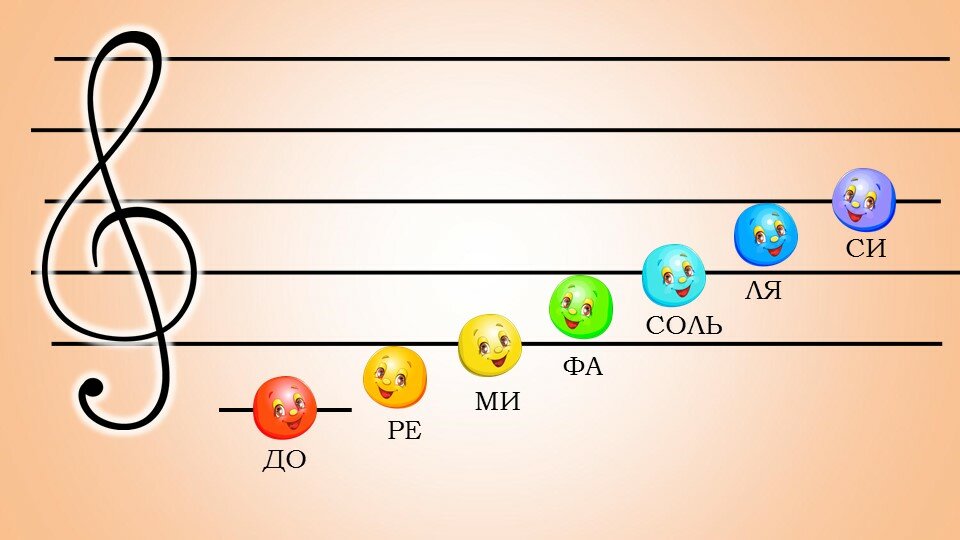 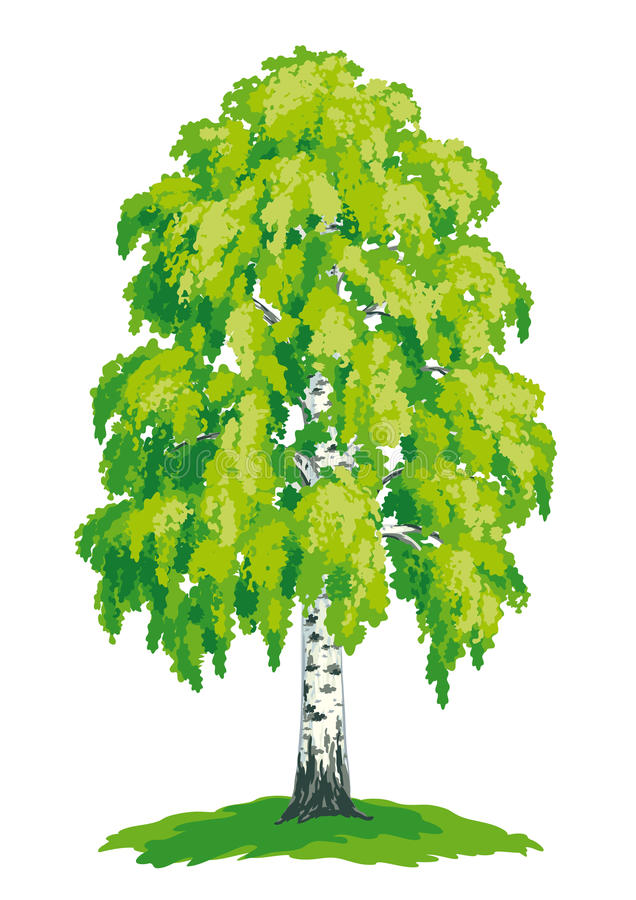 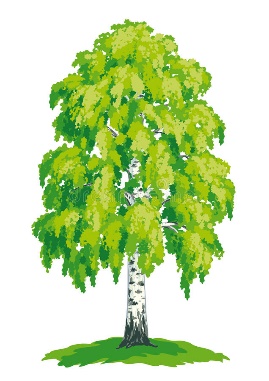 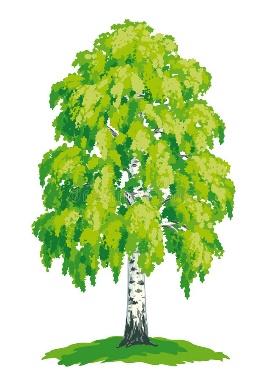 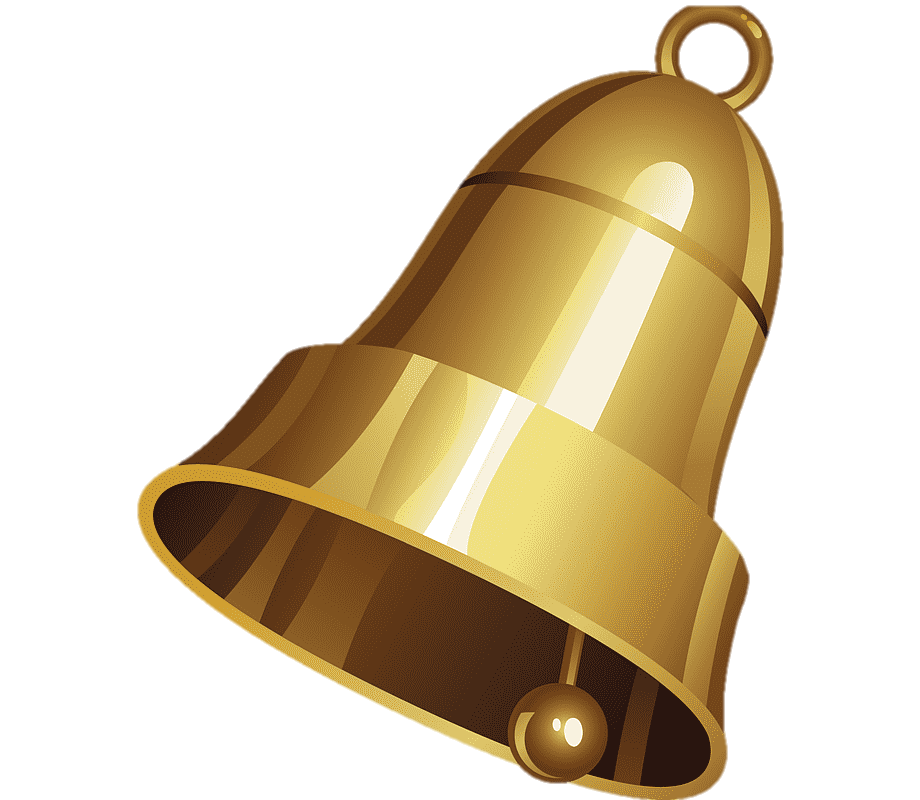 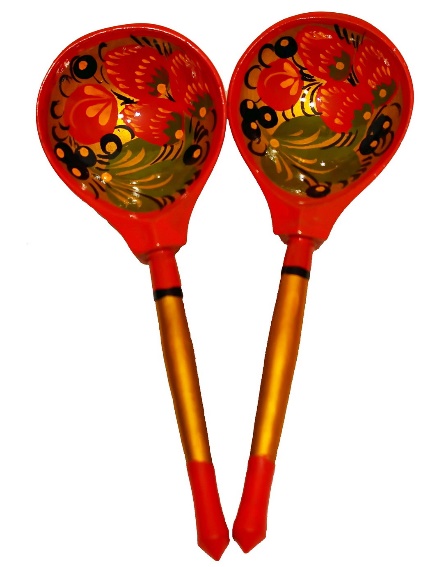 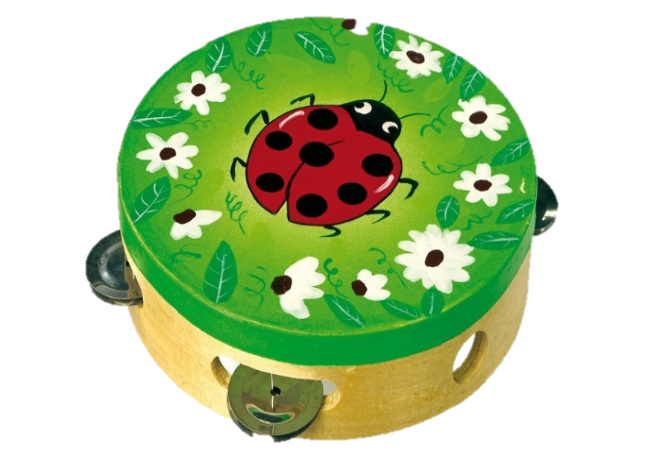 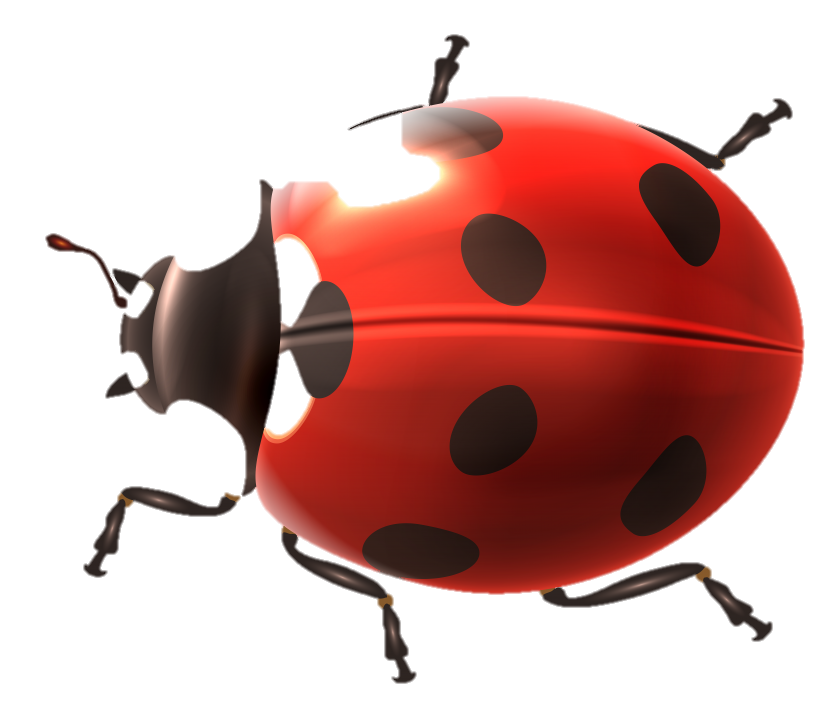 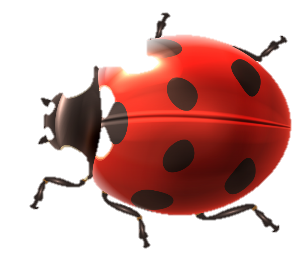 